Holy Cross School: The Week AheadMonday: June 3rd, Day 3Track and Field permission form for Knights of Columbus Meet  Due today!Running events Track and Field Practice Gr. 4-8: 3PM-4PMTuesday: June 4th, Day 4Grade 7 Industrial ArtsGrade 4 field tripGrade 1M and Kinder field tripJumping events Track and Field Practice Gr. 4-8: 3PM-4PMWednesday: June 5th, Day 5Grade 6 CampJumping events Track and Field Practice Gr. 4-8: 3PM-4PMThursday: June 6th, Day 6Grade 8 Industrial ArtsRunning events Track and Field Practice Gr. 4-8: 3PM-4PMFriday: June 7th, Day 1Jump Rope For Heart 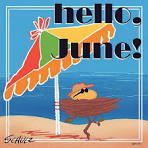 